Нормы провоза багажа 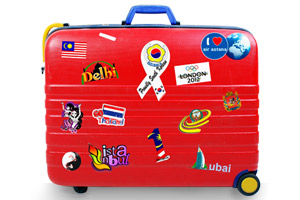 Норма бесплатного провоза багажа.
Уважаемые пассажиры, обращаем Ваше внимание, что нормы бесплатного провоза багажа зависят от класса обслуживания. Исключение составляют тарифы MyCHOICE и специальные предложения на некоторых направлениях, информация по которым представлена в таблице ниже.Каждому пассажиру, за исключением детей до 2-х лет, перевозимых без предоставления отдельного места в салоне, устанавливаются следующие нормы бесплатного провоза багажа: Бизнес-класс- 30кг
 Спальный эконом - 30кг
 Эконом-класс - 20 кгБезопасность начинается дома  ЗАПРЕЩАЕТСЯ ПЕРЕВОЗИТЬ С СОБОЙ ЛЮБЫЕ ОПАСНЫЕ ПРЕДМЕТЫ, ТАКИЕ КАК: взрывоопасные вещества*сжатые газы (вкл. аэрозоли)легковоспламеняющиеся жидкостивещества с высоким содержанием кислорода, напр. перекиси и отбеливающие порошкитоксичные веществарадиоактивные веществаразъедающие веществамагнитные материалы, вредные вещества или зловонные вещества и раздражающие веществаСледует знать, что перевозка небольших персональных моторизированных средств передвижения, приводимых в действие литиевыми батареями, таких как:hover-board (гироскутер), mini-segway (мотокат, сегвей, самокат),air-wheel (одноколесный гироскутер), solo-wheel (моноколесо), balance-wheel (компактный электрический моноцикл)и другие подобные перечисленным выше предметамполностью ЗАПРЕЩЕНЫ к перевозке пассажирами во ВСЕХ ТИПАХ БАГАЖА на бортах воздушных судов АО «Эйр Астана».* Спортивное снаряжение может перевозиться только с разрешения авиалиний.Запрещается перевозить огнестрельное оружие, модели оружия, кинжалы, раскладные ножи и другие агрессивно выглядящие предметы на себе или в ручной клади.Также запрещено использовать электрические устройства, которые могут повлиять на радио- и навигационное оборудование самолета, например, радио и мобильные телефоны.В этом разделе содержится важная информация относительно перевозки запасных литиевых батареек для портативных электронных устройств – часов, калькуляторов, фото камер, сотовых телефонов, ноутбуков, видеокамер, медицинских устройств и т.д., которые перевозятся пассажирами для личного использования.	1. Запасные литиевые батарейки (включая литий-ионные и литий- металлические батарейки), разрешается перевозить только в ручной клади.	2. Каждая встроенная или запасная батарейка должны соответствовать требованиям: для литий металлических батарей содержание лития не более 2 г; или для ионно-литиевых батарей, удельная мощность не более 100 ватт/час.ПРИМЕЧАНИЕ: Предварительное разрешение от АО «Эйр Астана» НЕ требуется для перевозки портативных электронных устройств, содержащих встроенные литиевые батареи и запасных батарей, параметры которых указаны в этом пункте.	3. Запасные литиевые батарейки в ручной клади должны быть индивидуально защищены для предотвращения короткого замыкания. Батареи должны находиться либо в оригинальной упаковке производителя, либо их клеммы должны быть заизолированы, например, заклеены изоляционной лентой.ПРИМЕЧАНИЕ: Для перевозки портативных электронных устройств (включая медицинские электронные устройства), содержащих встроенные литиевые батареи и запасных батарей с параметрами - для литий-металлических батарей: содержание лития от 2 до 8 г; для литий-ионных: удельная мощность от 100 до 160 Wh, требуется предварительное разрешение АО «Эйр Астана». Портативные электронные устройства, содержащие встроенные литиевые батареи и запасные батареи с параметрами, превышающими пределы, указанные в этом абзаце, ЗАПРЕЩЕНЫ К ПЕРЕВОЗКЕ В БАГАЖЕ ПАССАЖИРОВ. При перевозке в зарегистрированном багаже портативных электронных устройств, внутри которых находятся батарейки, НЕОБХОДИМО принять меры, предотвращающие их самопроизвольное приведение в действие.С данным билетом Вы готовы отправиться в аэропорт. Перед тем, как Вы закроете свой чемодан, проверьте в последний раз его содержимое и удостоверьтесь, что Вам и другим людям ничего не угрожает. Ваша безопасность начинается... при упаковке Вашего багажа.